О премировании главы Шумерлинского муниципального округа Чувашской Республики  В соответствии с Положением о денежном содержании и материальном стимулировании лиц, замещающих муниципальные должности и должности муниципальной службы в органах местного самоуправления Шумерлинского муниципального округа Чувашской Республики, утвержденным решением Собрания депутатов Шумерлинского муниципального округа Чувашской Республики от 08.02.2023 № 21/3 (с изм. от 21.02.2023 № 22/5, от 29.09.2023 № 27/1, от 08.12.2023 № 32/7, от 02.02.2024 № 34/1), Положением о  порядке премирования, выплаты материальной помощи, единовременной выплаты при предоставлении ежегодного оплачиваемого отпуска и единовременного поощрения лицам, замещающим муниципальные должности и должности  муниципальной службы администрации Шумерлинского муниципального округа Чувашской Республики, утвержденным постановлением администрации Шумерлинского муниципального округа от 30.06.2022 № 506 (с изм. от 05.03.2024 № 214)Собрание депутатов Шумерлинского муниципального округаЧувашской Республики решило:1. Выплатить Головину Дмитрию Ивановичу, главе  Шумерлинского муниципального округа, премию по итогам работы за первый квартал 2024 года за фактически отработанное время, в пределах экономии фонда оплаты труда, с коэффициентом 0,72.2. Выплатить Головину Дмитрию Ивановичу, главе  Шумерлинского муниципального округа, единовременное поощрение ко Дню местного самоуправления в размере  одного должностного  оклада.ЧĂВАШ РЕСПУБЛИКИ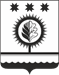 ЧУВАШСКАЯ РЕСПУБЛИКАÇĚМĚРЛЕ МУНИЦИПАЛЛĂОКРУГĔН ДЕПУТАТСЕН ПУХĂВĚЙЫШĂНУ15.04.2024 38/№Çемěрле хулиСОБРАНИЕ ДЕПУТАТОВШУМЕРЛИНСКОГО МУНИЦИПАЛЬНОГО ОКРУГАРЕШЕНИЕ15.04.2024  № 38/город ШумерляПредседатель Собрания депутатов Шумерлинского муниципального округа Чувашской РеспубликиБ.Г. Леонтьев